Гражданско-правовой договор № Ф.2016.367025Закупка продуктов питания: продукция мукомольной промышленности и продукты пищевые прочиеБюджетное стационарное учреждение социального обслуживания Орловской области «Областной геронтологический центр ветеранов войны и труда», именуемое в дальнейшем также Заказчик, в лице директора Мамошина Валерия Андриановича, действующего на основании Устава, с одной стороны, и Общество с ограниченной ответственностью «РЕГИОН ПРОДУКТ», именуемое в дальнейшем также Поставщик, в лице директора Шелудякова Владимира Владимировича, действующего на основании Устава, с другой стороны, совместно именуемые Стороны, руководствуясь Федеральным законом от 5 апреля 2013 года № 44-ФЗ «О контрактной системе в сфере закупок товаров, работ, услуг для обеспечения государственных и муниципальных нужд» (далее – Закон), на основании протокола от «22» ноября 2016 года № 0154200002716002354, заключили настоящий гражданско-правовой договор (далее – договор) о нижеследующем.Предмет договораЗаказчик поручает, а Поставщик принимает на себя обязательства по поставке продуктов питания: продукция мукомольной промышленности и продукты пищевые прочие (далее – Товар).Спецификация и форма заявки поставки Товара указаны в приложениях, которые являются неотъемлемой частью настоящего договора.Место поставки Товара: 302522, Российская Федерация, Орловская область, Орловский район, п. Добрый, ул. Интернатная, д. 13, складское помещение.Срок начала поставки Товара: с 01 января 2017 года по 31 декабря 2017 года отдельными партиями по заявкам Заказчика, посредством телефонной связи или письменно, в течение 5 (пяти) календарных дней со дня получения такой заявки.Срок окончания поставки Товара: 31 декабря 2017 года.Права и обязанности СторонПоставщик обязуется:Поставлять Товар надлежащего качества, в полном объеме и в срок, указанный в пункте 1.3. настоящего договора. Товар должен соответствовать сертификатам. На каждую партию Товара Поставщик обязан предоставить сертификат соответствия. Содержание токсичных элементов (кадмия, ртути, мышьяка и свинца), антибиотиков, пестицидов, радионуклидов не должно превышать норм, установленных СанПиН 2.3.2.1078-01.Не допускается передача Товара без документов, подтверждающих их качество. Поставщик должен использовать для поставки товара специально предназначенные или специально оборудованные для таких целей транспортные средства.Не допускается передача Товара без документов, подтверждающих их качество. Остаточный срок годности Товара должен составлять:на горох не менее 12 месяцев;на горох не менее 12 месяцев;на фасоль белую не менее 12 месяцев;на крупу перловую не менее 12 месяца;на пшено не менее 5 месяцев;на гречневую крупу не менее 12 месяца;на манную крупу не менее 5 месяцев;на крупу кукурузную не менее 5 месяцев;на рожки мелкие не менее 6 месяцев;на вермишель не менее 6 месяцев;на геркулес «Экстра» не менее 4 месяцев;на рис шлифованный не менее 12 месяцев;на кисель плодово-ягодный не менее 3 месяцев;на муку пшеничную не менее 12 месяцев;на майонез не менее 40 суток.на масло подсолнечное рафинированное не менее 9 месяцев.на маргарин не менее 30 суток.на сухари панировочные не менее 5 месяцев;на оливки консервированные не менее 21 месяца;на какао не менее 5 месяцев;на ванилин не менее 9 месяцев;на лавровый лист не менее 9 месяцев;на кислоту лимонную не менее 9 месяцев;на черный чай не менее 9 месяцев;на перец черный молотый не менее 9 месяцев;на лапшу яичную не менее 6 месяцев;на желатин не менее 12 месяцев;на дрожжи сухие не менее 9 месяцевПоставлять и осуществлять погрузочно-разгрузочные работы Товара Заказчику собственным транспортом или с привлечением транспорта третьих лиц за свой счет.При осуществлении отгрузки Товара, тара, упаковка и маркировка должны соответствовать требованиям законодательства Российской Федерации по данному направлению.Устранять за свой счет недостатки и некомплектность Товара в течение 1 (одного) рабочего дня с момента заявления о них Заказчиком.Предоставлять Заказчику необходимую информацию и корректно оформленную документацию Поставщика, связанную с исполнением настоящего договора.Незамедлительно ставить в известность Заказчика о возникновении условия невозможности поставки Товара по объективным причинам (стихийные бедствия, забастовки и т.п.).Заказчик обязуется:Оплачивать поставленные Товары Поставщику в порядке, сроках и на условиях, которые установлены настоящим договором.Создавать Поставщику необходимые условия для приема доставленного Товара.Для проверки предоставленных Поставщиком результатов, предусмотренных настоящим договором, в части их соответствия условиям настоящего договора провести экспертизу. Экспертиза результатов, предусмотренных настоящим договором, может проводиться Заказчиком своими силами или к ее проведению могут привлекаться эксперты, экспертные организации.Заказчик имеет право:Предъявлять требования о возмещении убытков, причиненных неисполнением или ненадлежащим исполнением условий настоящего договора.Проверять качественные и технические характеристики Товара путем проведения независимой экспертизы в ходе исполнения настоящего договора.Привлекать экспертов, специалистов и иных лиц, обладающих необходимыми знаниями в области сертификации, стандартизации, безопасности, оценки качества и т.п., для участия в проведении экспертизы исполнения Поставщиком обязательств и представленных Поставщиком отчетных документов.Удерживать без согласования с Поставщиком из суммы обеспечения исполнения гражданско-правового договора штрафы и пени, предусмотренные настоящим договором. При этом Заказчиком направляется в адрес Поставщика письменное уведомление с расчетом суммы пени и/или штрафа. Расчет сумм пени и/или штрафа выполняется Заказчиком.Если качество товара вызывает сомнение у Заказчика, последний имеет право провести независимую товароведческую экспертизу на установление соответствия (несоответствия) товара по качеству требованиям стандартов, ТУ, ГОСТов. При несоответствии товара представленным ГОСТу, расходы по экспертизе несет Поставщик.Поставщик имеет право:Предлагать к поставке Товар в соответствии с техническим заданием.Стороны обязуются хранить в тайне финансовую и иную конфиденциальную информацию, полученную от другой Стороны при исполнении настоящего договора.Цена договора и порядок расчетовЦена настоящего договора составляет 819 704 (Восемьсот девятнадцать тысяч семьсот четыре) рубля 75 копеек, без НДС. Цена настоящего договора сформирована из стоимости Товара с учетом расходов на транспортировку и доставку его до Заказчика, разгрузку Товара, уплату налогов, сборов и других обязательных платежей.Цена настоящего договора является твердой и определяется на весь срок исполнения настоящего договора, за исключением случаев, указанных в пунктах 3.3. и 3.4. настоящего договора.По соглашению Сторон при исполнении настоящего договора его цена может быть снижена без изменения предусмотренных настоящим договором количества и качества поставляемого Товара, а также иных условий настоящего договора.Заказчик по согласованию с Поставщиком в ходе исполнения настоящего договора вправе изменить не более чем на 10 (десять) процентов количество предусмотренного настоящим договором Товара при изменении потребности в Товаре, на поставку которого заключен настоящий договор. При поставке дополнительного количества такого Товара Заказчик по согласованию с Поставщиком вправе изменить первоначальную цену настоящего договора пропорционально дополнительному количеству Товара не более чем на 10 (десять) процентов такой цены настоящего договора, а при внесении соответствующих изменений в настоящий договор в связи с сокращением потребности в поставке такого Товара Заказчик обязан изменить цену настоящего договора указанным образом. Цена единицы дополнительно поставляемого Товара и цена единицы Товара при сокращении потребности в поставке части такого Товара определяется как частное от деления первоначальной цены настоящего договора на предусмотренное в настоящем договоре количество такого Товара.Оплата Товара производится Заказчиком, в течение 30 (тридцати) календарных дней с момента поступления Товара на складское помещение Заказчика, согласно заявки Заказчика, за фактически поставленный Товар, на основании товарной накладной, счета и/или счета-фактуры.Оплата Товара производится в рублях путем безналичного перечисления Заказчиком денежных средств на расчетный счет Поставщика.Оплата Товара осуществляется Заказчиком по ценам указанным в приложении к настоящему договору.В случае, если настоящий договор заключается с физическим лицом, за исключением индивидуального предпринимателя или иного занимающегося частной практикой лица, сумма, подлежащая уплате физическому лицу, уменьшается на размер налоговых платежей, связанных с оплатой настоящего договора.Источником финансирования настоящего договора являются средства бюджетного учреждения, а в случае отсутствия финансирования из областного бюджета – внебюджетные средства Заказчика.Датой платежей считается дата списания денежных средств со счета Заказчика.В случае изменения расчетного счета Поставщик обязан в однодневный срок в письменной форме сообщить об этом Заказчику с указанием новых реквизитов расчетного счета. В противном случае все риски, связанные с неперечислением Заказчиком на указанный в настоящем договоре счет Поставщика, несет Поставщик.Порядок передачи и приемки ТовараПоставка и разгрузка Товара осуществляется Поставщиком в рабочие дни с 9 часов 00 минут по 15 часов 00 минут (время московское), в сроки указанные в пунктах 1.4. и 1.5. настоящего договора. Время поставки Товара должно быть согласовано с Заказчиком по контактному телефону Заказчика: 8 (4862) 404-002.Исполнение пункта 4.1. настоящего договора осуществляется по средствам представления заявки Заказчика, на контактный телефон Поставщика, или адрес электронной почты Поставщика 8 (4862) 78-47-07, regionprodukt2015@mail.ru.Приемка Товара осуществляется Заказчиком на основании товарной накладной и/или счета-фактуры.Товар, не соответствующий требованиям настоящего договора, считается не поставленным. Товар без надлежащим образом оформленных сопроводительных документов считается не поставленным.Приемка Товара по качеству и комплектности производится в точном соответствии со стандартами, техническими условиями и другими обязательствами для Сторон.Согласованная и подписанная Сторонами в установленном порядке товарная накладная является документом, подтверждающим принятие Заказчиком от Поставщика исполнения обязательств по настоящему договору.Заказчик вправе отказаться от подписания товарной накладной и/или принятия счета-фактуры, если:нарушены условия настоящего договора;поставка Товара выполнена ненадлежащим образом и не в полном объеме;нарушены условия, затрагивающие качество поставляемых Товаров;в иных случаях предусмотренных законодательством Российской Федерации.В таких случаях Заказчик не подписывает товарную накладную, а делает в ней соответствующие отметки и возвращает Поставщику с мотивированным отказом от принятия таких результатов.Заказчик, обнаруживший после подписания товарной накладной иные недостатки, которые не могли быть установлены при обычном способе приемки (скрытые недостатки), в том числе такие, которые могли быть умышленно скрыты Поставщиком, обязан письменно уведомить об этом Поставщика в течение 10 (десяти) рабочих дней с момента обнаружения таких недостатков.В случае получения от Заказчика запроса о предоставлении разъяснений результатов поставки Товара, мотивированного отказа от принятия таких результатов или акта с перечнем выявленных недостатков, Поставщик в течение 5 (пяти) рабочих дней обязан предоставить Заказчику запрашиваемые разъяснения по указанным моментам, Поставщик устраняет полученные от Заказчика замечания и передает Заказчику приведенный, в соответствии с предъявленными требованиями и замечаниями, комплект отчетной документации, совместно с отчетом об устранении недостатков для принятия Заказчиком Товара.Ответственность Сторон и обстоятельства непреодолимой силыВ случае неисполнения или ненадлежащего исполнения своих обязательств по настоящему договору Стороны несут ответственность в соответствии с действующим законодательством Российской Федерации.Ответственность Поставщика:В случае просрочки исполнения Поставщиком обязательств (в том числе гарантийного обязательства), предусмотренных настоящим договором, а также в иных случаях неисполнения или ненадлежащего исполнения Поставщиком обязательств, предусмотренных настоящим договором, Заказчик направляет Поставщику требование об уплате неустоек (штрафов, пеней) и/или удерживает сумму неустоек (штрафов, пеней) из суммы обеспечения исполнения договора, направив письменное уведомление Поставщику в течение 2 дней от даты принятия решения.Пеня начисляется за каждый день просрочки исполнения Поставщиком обязательства, предусмотренного настоящим договором, начиная со дня, следующего после дня истечения установленного настоящим договором срока исполнения обязательства, и устанавливается в размере не менее одной трехсотой действующей на дату уплаты пени ключевой ставки Центрального банка Российской Федерации от цены настоящего договора, уменьшенной на сумму, пропорциональную объему обязательств, предусмотренных настоящим договором и фактически исполненных Поставщиком и определяется по формуле:П=(Ц-В)*С,где: Ц – цена настоящего договора; В – стоимость фактически исполненного в установленный срок Поставщиком обязательства по настоящему договору, определяемая на основании документа о приемке Товара, результатов выполнения работ; С – размер ключевой ставки.	Размер ставки определяется по формуле:С=СЦБ*ДП,где: СЦБ – размер ключевой ставки, установленной Центральным банком Российской Федерации на дату уплаты пени, определяемой с учетом коэффициента К; ДП – количество дней просрочки.	Коэффициент К определяется по формуле:К=  *100%,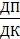 где: ДП – количество дней просрочки; ДК – срок исполнения обязательств по настоящему договору (количество дней).	При К, равном 0-50 процентам, размер ставки определяется за каждый день просрочки и принимается равным 0,01 ключевой ставки, установленной Центральным банком Российской Федерации на дату уплаты пени. При К, равном 50-100 процентам, размер ставки определяется за каждый день просрочки и принимается равным 0,02 ключевой ставки, установленной Центральным банком Российской Федерации на дату уплаты пени. При К, равном 100 процентам и более, размер ставки определяется за каждый день просрочки и принимается равным 0,03 ключевой ставки, установленной Центральным банком Российской Федерации на дату уплаты пени.Штраф начисляется за неисполнение или ненадлежащее исполнение Поставщиком обязательств, предусмотренных настоящим договором, за исключением просрочки исполнения Поставщиком обязательств (в том числе гарантийного обязательства), предусмотренных настоящим договором. Размер штрафа составляет 10 (десять) процентов цены настоящего договора – 81 970 (восемьдесят одна тысяча девятьсот семьдесят) рублей 48 копеек.Уплата неустойки не освобождает Поставщика от выполнения лежащих на нем обязательств или устранения нарушений.Ответственность Заказчика:В случае просрочки исполнения Заказчиком обязательств, предусмотренных настоящим договором, а также в иных случаях неисполнения или ненадлежащего исполнения Заказчиком обязательств, предусмотренных настоящим договором Поставщик вправе потребовать уплаты неустоек (штрафов, пеней).Пеня начисляется за каждый день просрочки исполнения обязательства, предусмотренного настоящим договором, начиная со дня, следующего после дня истечения установленного настоящим договором срока исполнения обязательства. Пеня устанавливается в размере одной трехсотой действующей на день уплаты пеней ключевой ставки Центрального банка Российской Федерации от не уплаченной в срок суммы.Штрафы  начисляются за ненадлежащее исполнение Заказчиком обязательств, предусмотренных настоящим договором, за исключением просрочки исполнения обязательств, предусмотренных настоящим договором. Размер штрафа составляет 2,5 (две целых пять десятых) процента цены настоящего договора – 20 492 (двадцать тысяч четыреста девяносто два) рубля 62 копейки.Сторона освобождается от уплаты неустойки (штрафа, пени), если докажет, что неисполнение или ненадлежащее исполнение обязательства, предусмотренного настоящим договором, произошло вследствие непреодолимой силы или по вине другой Стороны.Под непреодолимой силой понимаются чрезвычайные и непредотвратимые при данных условиях обстоятельства, к которым относятся, в том числе: стихийные бедствия, аварии, пожары, массовые беспорядки, забастовки, революции, военные действия, и иные обстоятельства, не зависящие от волеизъявления Сторон. При этом срок выполнения Сторонами обязательств по настоящему договору продлевается на время действия обстоятельств непреодолимой силы.Сторона, подвергшаяся действию непреодолимой силы, должна немедленно, но не позднее 3 (трех) календарных дней, телефаксом или телеграммой уведомить другую Сторону о возникновении, виде и возможной продолжительности действия непреодолимой силы или же других обстоятельств, которые препятствуют исполнению обязательств по настоящему договору. Если же эта Сторона своевременно не сообщит о наступлении вышеупомянутых обстоятельств, она лишается права ссылаться на них, если только сами эти обстоятельства не препятствовали посылке такого сообщения.Основания и порядок одностороннего отказа от исполнения договораРасторжение настоящего договора допускается по соглашению Сторон, по решению суда, в случае одностороннего отказа Стороны настоящего договора от исполнения настоящего договора в соответствии с гражданским законодательством.Заказчик вправе принять решение об одностороннем отказе от исполнения настоящего договора по основаниям, предусмотренным Гражданским кодексом Российской Федерации для одностороннего отказа от исполнения отдельных видов обязательств.Заказчик вправе провести экспертизу поставленных Товаров с привлечением экспертов, экспертных организаций до принятия решения об одностороннем отказе от исполнения настоящего договора в соответствии с частью 8 статьи 95 Закона.Если Заказчиком проведена экспертиза поставленных Товаров с привлечением экспертов, экспертных организаций, решение об одностороннем отказе от исполнения настоящего договора может быть принято Заказчиком только при условии, что по результатам экспертизы поставленных Товаров в заключении эксперта, экспертной организации будут подтверждены нарушения условий настоящего договора, послужившие основанием для одностороннего отказа Заказчика от исполнения настоящего договора.Решение Заказчика об одностороннем отказе от исполнения настоящего договора в течение одного рабочего дня, следующего за датой принятия указанного решения, размещается в единой информационной системе и направляется Поставщику по почте заказным письмом с уведомлением о вручении по адресу Поставщика, указанному в настоящем договоре, а также телеграммой, либо посредством факсимильной связи, либо по адресу электронной почты, либо с использованием иных средств связи и доставки, обеспечивающих фиксирование такого уведомления и получение Заказчиком подтверждения о его вручении Поставщику. Выполнение Заказчиком требований настоящей части считается надлежащим уведомлением Поставщика об одностороннем отказе от исполнения настоящего договора. Датой такого надлежащего уведомления признается дата получения Заказчиком подтверждения о вручении Поставщику указанного уведомления либо дата получения Заказчиком информации об отсутствии Поставщика по его адресу, указанному в настоящем договоре. При невозможности получения указанных подтверждения либо информации датой такого надлежащего уведомления признается дата по истечении тридцати дней с даты размещения решения Заказчика об одностороннем отказе от исполнения настоящего договора в единой информационной системе.Решение Заказчика об одностороннем отказе от исполнения настоящего договора вступает в силу и настоящий договор считается расторгнутым через десять дней с даты надлежащего уведомления Заказчиком Поставщика об одностороннем отказе от исполнения настоящего договора.Заказчик обязан отменить не вступившее в силу решение об одностороннем отказе от исполнения настоящего договора, если в течение десятидневного срока с даты надлежащего уведомления Поставщика о принятом решении об одностороннем отказе от исполнения настоящего договора устранено нарушение условий настоящего договора, послужившее основанием для принятия указанного решения, а также Заказчику компенсированы затраты на проведение экспертизы в соответствии с частью 10 статьи 95 Закона. Данное правило не применяется в случае повторного нарушения Поставщиком условий настоящего договора, которые в соответствии с гражданским законодательством являются основанием для одностороннего отказа Заказчика от исполнения настоящего договора.Заказчик обязан принять решение об одностороннем отказе от исполнения настоящего договора, если в ходе исполнения настоящего договора установлено, что Поставщик не соответствует установленным документацией о закупке требованиям к участникам закупки или предоставил недостоверную информацию о своем соответствии таким требованиям, что позволило ему стать победителем определения Поставщика.Информация о Поставщике, с которым настоящий договор был, расторгнут в связи с односторонним отказом Заказчика от исполнения настоящего договора, включается в установленном Законом порядке в реестр недобросовестных поставщиков (подрядчиков, исполнителей).В случае расторжения настоящего договора в связи с односторонним отказом Заказчика от исполнения настоящего договора Заказчик вправе осуществить закупку Товаров, поставка которых являлась предметом расторгнутого настоящего договора, в соответствии с положениями пункта 6 части 2 статьи 83 Закона.Если до расторжения настоящего договора Поставщик частично исполнил обязательства, предусмотренные настоящим договором, при заключении нового договора количество поставляемых Товаров должно быть уменьшено с учетом количества поставленных Товаров по расторгнутому настоящему договору. При этом цена договора, заключаемого в соответствии с частью 17 статьи 95 Закона, должна быть уменьшена пропорционально количеству поставленных Товаров.Поставщик вправе принять решение об одностороннем отказе от исполнения настоящего договора по основаниям, предусмотренным Гражданским кодексом Российской Федерации для одностороннего отказа от исполнения отдельных видов обязательств, если в настоящем договоре было предусмотрено право Заказчика принять решение об одностороннем отказе от исполнения настоящего договора.Решение Поставщика об одностороннем отказе от исполнения настоящего договора в течение одного рабочего дня, следующего за датой принятия такого решения, направляется Заказчику по почте заказным письмом с уведомлением о вручении по адресу Заказчика, указанному в настоящем договоре, а также телеграммой, либо посредством факсимильной связи, либо по адресу электронной почты, либо с использованием иных средств связи и доставки, обеспечивающих фиксирование такого уведомления и получение Поставщиком подтверждения о его вручении Заказчику. Выполнение Поставщиком требований настоящей части считается надлежащим уведомлением Заказчика об одностороннем отказе от исполнения настоящего договора. Датой такого надлежащего уведомления признается дата получения Поставщиком подтверждения о вручении Заказчику указанного уведомления.Решение Поставщика об одностороннем отказе от исполнения настоящего договора вступает в силу, и настоящий договор считается расторгнутым через десять дней с даты надлежащего уведомления Поставщиком Заказчика об одностороннем отказе от исполнения настоящего договора.Поставщик обязан отменить не вступившее в силу решение об одностороннем отказе от исполнения настоящего договора, если в течение десятидневного срока с даты надлежащего уведомления Заказчика о принятом решении, об одностороннем отказе от исполнения настоящего договора устранены нарушения условий настоящего договора, послужившие основанием для принятия указанного решения.При расторжении настоящего договора в связи с односторонним отказом Стороны настоящего договора от исполнения настоящего договора другая Сторона настоящего договора вправе потребовать возмещения только фактически понесенного ущерба, непосредственно обусловленного обстоятельствами, являющимися основанием для принятия решения об одностороннем отказе от исполнения настоящего договора.В случае расторжения настоящего договора в связи с односторонним отказом Поставщика от исполнения настоящего договора Заказчик осуществляет закупку Товаров, поставка которых являлась предметом расторгнутого настоящего договора, в соответствии с положениями Закона.Информация об изменении настоящего договора или о расторжении настоящего договора, за исключением сведений, составляющих государственную тайну, размещается Заказчиком в единой информационной системе в течение одного рабочего дня, следующего за датой изменения настоящего договора или расторжения настоящего договора.Порядок урегулирования споровВсе споры, разногласия и требования, возникающие между Сторонами по настоящему договору или в связи с ним, Стороны будут стремиться урегулировать путем переговоров.В случае невозможности разрешения разногласий путем переговоров они подлежат рассмотрению и разрешению в Арбитражном суде Орловской области в порядке, предусмотренном действующим законодательством Российской Федерации.Размер обеспечения исполнения договора, порядок предоставления такого обеспечения, требования к такому обеспечению, а также информация о банковском сопровождении договораНастоящий договор заключается только после предоставления Поставщиком обеспечения исполнения договора. В случае непредоставления Поставщиком обеспечения исполнения договора в срок, установленный для заключения настоящего договора, Поставщик считается уклонившимся от заключения настоящего договора.Способ обеспечения исполнения договора определяется Поставщиком самостоятельно по его усмотрению из числа следующих:Банковская гарантия, выданная банком и соответствующая требованиям статьи 45 Закона. Банковская гарантия должна соответствовать требованиям к форме банковской гарантии, используемой для целей Закона, утвержденным постановлением Правительства Российской Федерации от 8 ноября 2013 года № 1005 «О банковских гарантиях, используемых для целей Федерального закона «О контрактной системе в сфере закупок товаров, работ, услуг для обеспечения государственных и муниципальных нужд». Срок действия банковской гарантии должен превышать срок действия настоящего договора не менее чем на один месяц.Внесение денежных средств на счет Заказчика по реквизитам:УФК по Орловской области (БСУ СО ОО «Областной геронтологический центр ветеранов войны и труда» л/с 20546У12390)Отделение Орел г. ОрелБИК 045402001р/с: 40601810800001000001ИНН: 5720015313КПП: 572001001КБК: 00000000000000000510Назначение платежа: обеспечение исполнения контракта_____________________________________________                                                                                                                           (необходимое указать)Обеспечение исполнения настоящего договора предоставлено Поставщиком в виде безотзывной банковской гарантии или внесением денежных средств на сумму 57 725 (пятьдесят семь тысяч семьсот двадцать пять) рублей 69 копеек.Обеспечение исполнения настоящего договора в денежной форме по настоящему Договору должно быть возвращено Поставщику в течение 10 (десяти) рабочих дней после окончания срока действия настоящего договора, при условии надлежащего исполнения Поставщиком своих обязательств.Обязательства по обеспечению исполнения настоящего договора:- исполнение обязательств по поставке Товара в установленный срок;- исполнение обязательств по поставке Товара надлежащего качества;- исполнение обязательств по поставке Товара в соответствии с установленным количеством.Качество Товара, тара (упаковка) ТовараПоставляемый Товар, должен быть зарегистрирован как размещенный к применению на территории Российской Федерации. Поставляемый Товар должен соответствовать требованиям, установленным законодательством Российской Федерации, в том числе в части качества и безопасности. При поставке Товара товарно-сопроводительные документы и этикетка Товара должны быть на русском языке. Перечень документов, подлежащих передаче Заказчику Поставщиком при передаче каждой партии товара Заказчику.Упаковка и маркировка Товара должны соответствовать требованиям законодательства Российской Федерации по данному направлению.Упаковка должна обеспечивать сохранность Товара при транспортировке и погрузо-разгрузочных работах к конечному месту поставки.Заказчик вправе предъявить претензии к Поставщику, связанные с недостатками Товара по качеству, если данные недостатки Товара обнаружены при приемке Товара в порядке, установленном в настоящем разделе.Заказчик вправе предъявить претензии к Поставщику, связанные со скрытыми недостатками Товара по качеству, если данные недостатки Товара обнаружены в течение срока годности/использования Товара при соблюдении заказчиком условий хранения Товара.В случае потери потребительских качеств и невозможности использования Товара в течение срока годности, дефектный Товар подлежит замене Поставщиком в течение 1 (одного) календарного дня с момента получения соответствующей претензии от Заказчика.Прочие условияДоговор вступает в силу с 01.01.2017 года его Сторонами и действует до полного исполнения Сторонами обязательств, но не позднее 31.12.2017 г. Истечение срока действия Договора не освобождает Стороны от исполнения обязательств, возникших в период действия Договора, а также от ответственности за их нарушение.Расторжение Договора допускается по соглашению Сторон или в соответствии с решением суда по основаниям, предусмотренным гражданским законодательством, или в связи с односторонним отказом стороны Договора от исполнения Договора в соответствии с гражданским законодательством.Расторжение Договора по решению суда в связи с существенным нарушением Договора является основанием для внесения сведений о Поставщике в реестр недобросовестных поставщиков, предусмотренный ст.104 Федерального закона от 05.04.2013 года № 44-ФЗ «О контрактной системе в сфере закупок товаров, работ, услуг для обеспечения государственных и муниципальных нужд».Все изменения и дополнения к Договору имеют юридическую силу, если они согласованы и подписаны обеими Сторонами. Настоящий договор, вносимые в него изменения, а также иные дополнения составляются на русском языке, являющимся государственным языком Российской Федерации. Настоящий договор составлен в форме электронного документа, подписанного электронными цифровыми подписями Сторон.Адреса и реквизиты СторонСпецификацияг. Орёл«08» декабря  2016 г.№ п/пПеречень документовКоличество экземпляровВ каком виде предоставлять документы (оригинал или копия)1Декларация соответствия/Сертификат соответствия ГОСТам1заверенная копия2Товарно-транспортная накладная с отметкой даты производства партии, номера партии1оригинал3Счет1оригиналЗаказчикБюджетное стационарное учреждение социального обслуживания Орловской области «Областной геронтологический центр ветеранов войны и труда»Юридический адрес: 302522, Российская Федерация, Орловская область, Орловский район, п. Добрый, ул. Интернатная, д. 13Фактический адрес: 302522, Российская Федерация, Орловская область, Орловский район, п. Добрый, ул. Интернатная, д. 13ИНН 5720015313 КПП 572001001р/с 40601810800001000001Отделение Орел г. Орелл/с 20546У12390в УФК России по Орловской областиБИК 045402001Тел. 8 (4862) 404-002Факс 8 (4862) 404-002ПоставщикОбщество с ограниченной ответственностью «РЕГИОН ПРОДУКТ»Юридический адрес: 302029, Российская Федерация, Орловская область, г. Орел,        ул. Паровозная, д. 4, оф. 11Фактический адрес: 302029, Российская Федерация, Орловская область, г. Орел,        ул. Паровозная, д. 4, оф. 11ИНН 5751057183 КПП 575101001р/с 40702810027510008797ОО «Орловский» Филиала № 3652 ВТБ 24 (ПАО)к/с 30101810100000000738БИК 042007738Тел. 8 (4862)78-47-07от Заказчика:Директор бюджетного стационарного учреждения социального обслуживания Орловской области «Областной геронтологический центр ветеранов войны и труда»________________________/В. А. Мамошин/М.П.от Поставщика:Директор Общества с ограниченной ответственностью «РЕГИОН ПРОДУКТ»_______________________/В. В. Шелудяков/М.П.Приложениек договору № Ф.2016.367025от «08» декабря  2016 года №Наименование ТовараПроизводитель, страна происхожденияЕдиница измеренияКоличество ТовараЦена за единицу Товара,рублейОбщая сумма Товара,рублейОстаточный срок годности Товара1МайонезРоссиякг563,00121,0068123,00Не менее 40 суток2РожкиРоссиякг625,0031,0019375,00Не менее 6 месяцев3Геркулес «Экстра»Россиякг250,0051,0012750,00Не менее 4 месяцев4ЖелатинРоссиякг99,00250,0024750,00Не менее 12 месяцев4.1.ЖелатинРоссиякг1,00223,75223,75Не менее 12 месяцев5Крупа маннаяРоссиякг375,0028,0010500,00Не менее 5 месяцев6Рис шлифованныйРоссиякг438,0040,0017520,00Не менее 12 месяцев7Лапша яичнаяРоссиякг1200,0063,0075600,00Не менее 6 месяцев8Фасоль белаяРоссиякг250,00110,0027500,00 Не менее 12 месяцев9ВанилинРоссиякг5,001200,006000,00Не менее 9 месяцев10Перец черный молотыйРоссиякг8,00400,003200,00Не менее 9 месяцев11ГорохРоссиякг125,0033,004125,00Не менее 12 месяцев12Крупа кукурузнаяРоссиякг1500,0020,0030000,00Не менее 9 месяцев13Лавровый листРоссиякг5,00720,003600,00Не менее 9 месяцев14Крупа гречневаяРоссиякг1250,0078,0097500,00Не менее 12 месяцев15Дрожжи сухиеРоссиякг25,00500,0012500,00Не менее 9 месяцев16Чай черныйРоссиякг113,00290,0032770,00Не менее 9 месяцев17Крупа перловаяРоссиякг188,0019,003572,00Не менее 12 месяцев18МукаРоссиякг3125,0024,0075000,00Не менее 12 месяцев19КакаоРоссиякг50,00350,0017500,00Не менее 5 месяцев20Сухари панировочныеРоссиякг125,0040,005000,00Не менее 5 месяцев21МаргаринРоссиякг799,00105,0083895,00Не менее 30 суток22Оливки столовыеРоссиякг100,0080,008000,00Не менее 21 месяца23ПшеноРоссиякг438,0020,008760,00Не менее 5 месяцев24Масло подсолнечное рафинированноеРоссиял; дм31596,0093,00148428,00Не менее 9 месяцев25Кислота лимоннаяРоссиякг8350,002800,00Не менее 9 месяцев26Кисель плодово-ягодныйРоссиякг113707910,00Не менее 3 месяцев27ВермишельРоссиякг41331,0012803,00Не менее 6 месяцевИтого: Общая сумма Товара составляет 819 704 (Восемьсот девятнадцать тысяч семьсот четыре) рубля 75 копеек.Итого: Общая сумма Товара составляет 819 704 (Восемьсот девятнадцать тысяч семьсот четыре) рубля 75 копеек.Итого: Общая сумма Товара составляет 819 704 (Восемьсот девятнадцать тысяч семьсот четыре) рубля 75 копеек.Итого: Общая сумма Товара составляет 819 704 (Восемьсот девятнадцать тысяч семьсот четыре) рубля 75 копеек.Итого: Общая сумма Товара составляет 819 704 (Восемьсот девятнадцать тысяч семьсот четыре) рубля 75 копеек.Итого: Общая сумма Товара составляет 819 704 (Восемьсот девятнадцать тысяч семьсот четыре) рубля 75 копеек.Итого: Общая сумма Товара составляет 819 704 (Восемьсот девятнадцать тысяч семьсот четыре) рубля 75 копеек.Итого: Общая сумма Товара составляет 819 704 (Восемьсот девятнадцать тысяч семьсот четыре) рубля 75 копеек.от Заказчика:Директор ____________________________________/В. А. Мамошин/М.П.от Поставщика:Директор ___________________________________________/В. В. Шелудяков/М.П